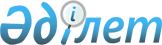 О внесении изменений в постановление акимата Жалагашского района от 10 апреля 2014 года № 103 "Об определении перечня должностей специалистов в области здравоохранения, социального обеспечения, образования, культуры, спорта и ветеринарии, являющихся гражданскими служащими и работающих в сельской местности"
					
			Утративший силу
			
			
		
					Постановление акимата Жалагашского района Кызылординской области от 18 мая 2015 года № 97. Зарегистрировано Департаментом юстиции Кызылординской области 29 мая 2015 года № 5001. Утратило силу постановлением акимата Жалагашского района Кызылординской области от 11 января 2016 года № 2      Сноска. Утратило силу постановлением акимата Жалагашского района Кызылординской области от 11.01.2016 № 2 (вводится в действие со дня подписания).

      В соответствии с пунктом 3 статьи 238 Трудового кодекса Республики Казахстан от 15 мая 2007 года акимат Жалагашского района ПОСТАНОВЛЯЕТ:

      1. Внести в постановление акимата Жалагашского района от 10 апреля 2014 года № 103 “Об определении перечня должностей специалистов в области здравоохранения, социального обеспечения, образования, культуры, спорта и ветеринарии, являющихся гражданскими служащими и работающих в сельской местности” (зарегистрировано в реестре государственной регистрации нормативных правовых актов за № 4652, опубликовано 4 мая 2014 года в газете “Жалагаш жаршысы”) следующие изменения: 

      в перечне должностей специалистов в области здравоохранения, социального обеспечения, образования, культуры, спорта и ветеринарии, являющихся гражданскими служащими и работающих в сельской местности, определенных согласно приложению к настоящему постановлению:

      подпункт 2) пункта 2 изложить в следующей редакции: 

      “2) специалисты (главные, старшие), в том числе: социальный работник по уходу, специалист по социальной работе, консультант (в том числе по социальной работе), социальный работник по оценке и определению потребности в специальных услуг;”;

      подпункт 3) пункта 3 изложить в следующей редакции: 

      “3) специалисты (главные, старшие), в том числе: учителя всех специальностей, библиотекарь, вожатый, воспитатель, диетическая сестра, инспектор, инструктор, лаборант, мастер, медицинская сестра, методист, музыкальный руководитель, музыковед, психолог, руководитель кружка, хореограф, хормейстер.”;

      подпункт 4) пункта 4 изложить в следующей редакции: 

      “4) специалисты (главные, старшие), в том числе: аккомпаниатор, архивист, балетмейстер, библиограф, библиотекарь, инспектор, инструктор, искусствовед, культорганизатор, методист, музыкальный руководитель, программист, редактор, режиссер, руководитель кружка, хормейстер, хранитель (в том числе фондов в музеях), художник всех наименований, экскурсовод, переводчик, техники всех наименований, инженер всех специальностей;”;

      подпункт 3) пункта 6 изложить в следующей редакции: 

      “3) специалисты (главные, старшие), в том числе: ветеринарный врач, ветеринарный фельдшер, эпизоотолог (в том числе ветеринарной лаборатории), зоотехник.”.

      2. Контроль за исполнением настоящего постановления возложить на заместителя акима Жалагашского района О.Елеусинова.

      3. Настоящее постановление вводится в действие по истечении десяти календарных дней после дня первого официального опубликования.


					© 2012. РГП на ПХВ «Институт законодательства и правовой информации Республики Казахстан» Министерства юстиции Республики Казахстан
				
      Аким Жалагашского района

Т.Дуйсебаев

      “СОГЛАСОВАНО”

      Секретарь Жалагашского

      районного маслихата

      ___________ К.Сулейменов

      18 мая 2015 год.
